P E N G U M U M A N P E N Y E D I ANomor : Un.03/KS.01.7/2386/2016 Tentang :PENGUMUMAN PENYEDIA PENGADAAN BELANJA MODAL UNTUK OPERASIONAL LAYANAN PENDIDIKAN TINGGI FAKULTAS HUMANIORA UIN MAULANA MALIK IBRAHIM MALANGTAHUN ANGGARAN 2016  Diberitahukan  bahwa  untuk  memenuhi  kebutuhan  Pengadaan Belanja Modal untuk Operasional Layanan Pendidikan Tinggi Fakultas Humaniora UIN Maulana Malik Ibrahim Malang, maka Unit  Layanan  Pengadaan  setelah melakukan berbagai  tahapan pemilihan penyedia dalam Pengadaan langsung tersebut, memberitahukan bahwa :Pekerjaan	: Pengadaan Belanja Modal untuk Operasional Layanan Pendidikan Tinggi Fakultas Humaniora UIN Maulana Malik Ibrahim Malang.Sumber Dana 		: DIPA Univer sitas  Islam  Neger i Maulana  Malik  Ibr ahim  Malang Tahun   Anggar an   2016 ,  tanggal 07 Desember 2015 Nomor DIPA-025.04.2.423812/2016  HPS	:  Rp. 26.347.550,- (Dua Puluh Enam Juta Tiga Ratus Empat Puluh Tujuh Ribu Lima Ratus Lima Puluh Rupiah)Penyedia	: CV. JAYA LAKSA LESTARI Alamat	: 	Jl. Tirtomulyo 59B RT 02 RW 09 Landungsari, Dau, Malang 65151  NPWP 	: 	02.480.686.1-657.000Tanggal Penawaran 		: 16 Juni 2016 Harga Penawaran		: Rp. 25.060.000,- (Dua Puluh Lima Juta Enam Puluh Ribu Rupiah), sudah termasuk pajak.Harga negosiasi  		: Rp. 25.520.000,- (Dua Puluh Lima Juta Lima Ratus Dua Puluh Ribu Rupiah ), sudah termasuk pajak.Pelaksanaan Pekerjaan 	: 30 (tiga puluh hari) hari kalender, setelah diterbitkannya SP (Surat Pesanan).Ket:  Harga hasil negosiasi lebih besar daripada harga penawaran, dikarenakan dari hasil  klarifikasi, dan negosiasi terdapat perubahan spesifikasi.Demikian, atas perhatiannya diucapkan  terima kasih.Malang, 22 Juni 2016 Pejabat Pengadaan Barang/JasaAbd. Ghofar Ahmad Chan, S.HI NIP 197809142009121004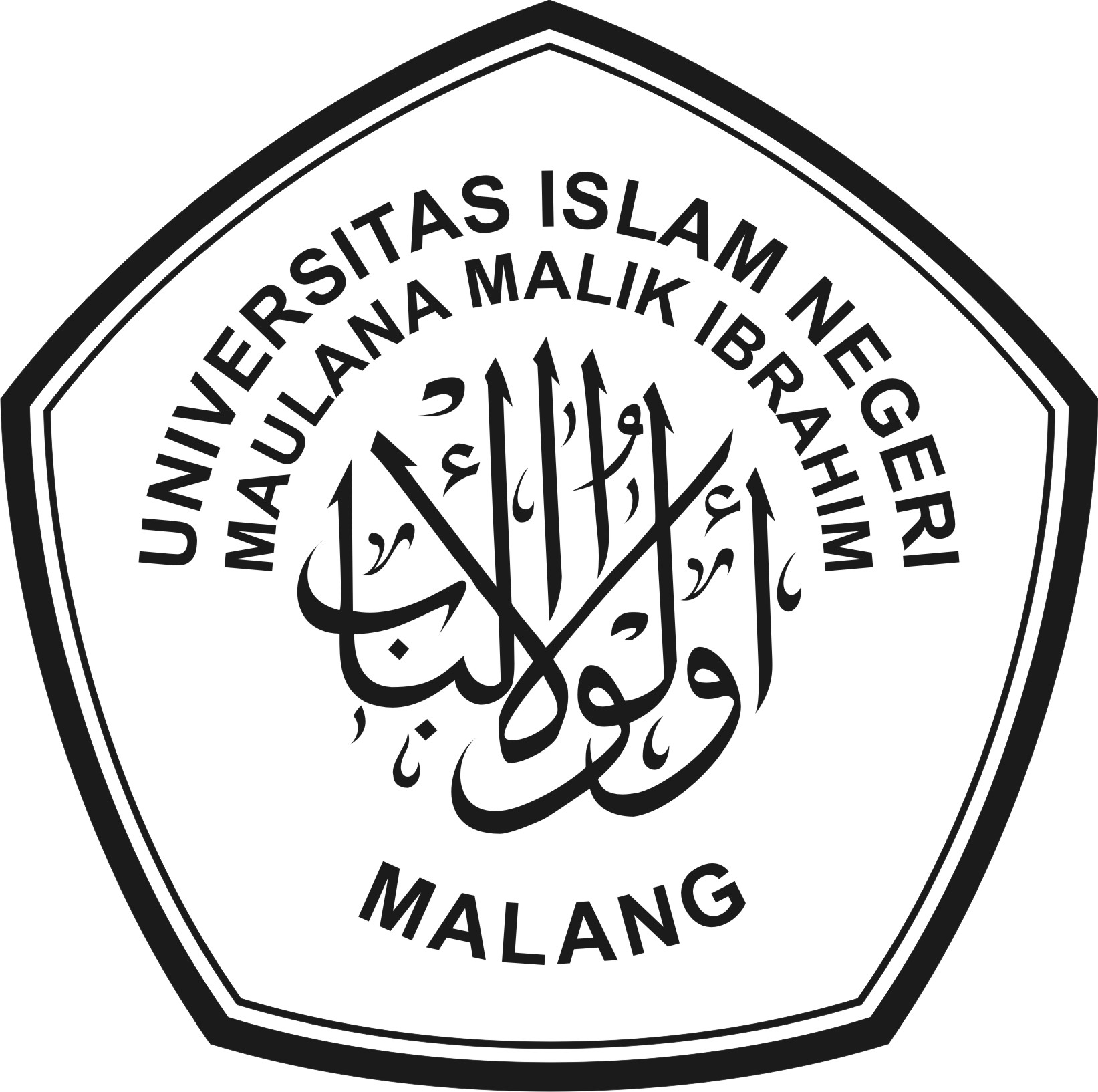 KEMENTERIAN  AGAMAUNIVERSITAS ISLAM NEGERI MAULANA MALIK IBRAHIM MALANGJalan Gajayana 50, Malang 65144 Telepon (0341) 551354 Faks (0341) 572533Website: www.uin-malang.ac.id E-mail: info@uin-malang.ac.id